	 V zimní přípravě pokračujeme v náročné přípravě. Dvě přípravná utkání jsme zařadili na úvod tohoto týdne. Na domácím hřišti 33. ZŠ v Plzni jsme přivítali v pondělí Bohemians Praha 1905 a ve středu mladší dorost SŠ Plzeň. Pražané jsou účastnící ligové soutěže žáků skupiny B a v současné době okupují druhou příčku. Druhý soupeř se prezentuje v krajském přeboru mladšího dorostu.   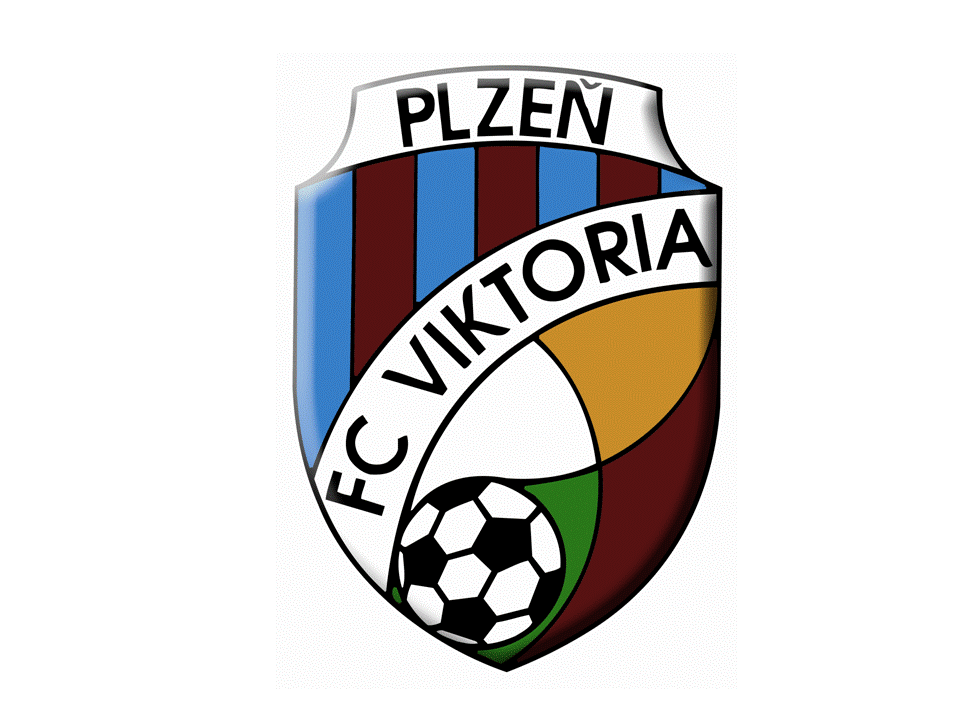 Pondělí 9. února 2015FC VIKTORIA PLZEŇ – BOHEMIANS PRAHA 1905		3:1hřiště – 33. ZŠ Plzeň – UMTGólyTomáš Kepl, Martin Lávička, Pavel Šulc	Do utkání nastoupiliRichard Mařík, Marek Brož, Jakub Král, Václav Míka, Václav Uzlík, David Heller, Martin Lávička, Pavel Šulc, Petr Zajíček, Marek Patrovský, Denis Plecitý, Tomáš Kepl, Adam Němec, Marek Hájek, Dominik Mošna, Patrik KlichStředa 11. února 2015FC VIKTORIA PLZEŇ – SŠ PLZEŇ mladší dorost	5:3 (4:0)hřiště – 33. ZŠ Plzeň – UMTGólyDenis Plecitý, Tomáš Kepl, Václav Uzlík, Jan VodrážkaDo utkání nastoupiliRichard Mařík, Tomáš Novák, Jakub Král, Václav Míka, Václav Uzlík, Jan Pospíchal, David Heller, Pavel Šulc, Marek Patrovský, Petr Zajíček, Adam Němec, Marek Hájek, Tomáš Kepl, Jan Vodrážka, Denis PlecitýTrenéřiLudvík Fremut, Ladislav Novotný„Po výborně sehraném utkání s dorostem Klatov jsme se herně hodně propadli. Obě utkání jsme sice vyhráli, ale s obrazem hry nemůžeme být ani v jednom případě spokojeni. Tým Bohemians sice v utkání vedl, ale gól jsme si dali vlastní po centrovaném míči hostí. Soupeř se soustředil na vystavování našich hráčů do ofsajdových pozic a za celé utkání zakončil pouze dvakrát na naši branku. Převahu na hřišti jsme nedokázali vyjádřit potřebným počtem vstřelených gólů. Naše koncovka obou utkání byla velice žalostná, na jeden vstřelený gól jsme další tři gólové šance neproměnili. V druhém utkání jsme potřebnou kvalitu herního projevu udrželi pouze do vedení 3:0, následně jsme předvedli nekoncentrovaný výkon plný chaotických a nesmyslných řešení herních situaci. Zcela zaslouženě jsme v druhém poločase prohráli 1:3.“ 